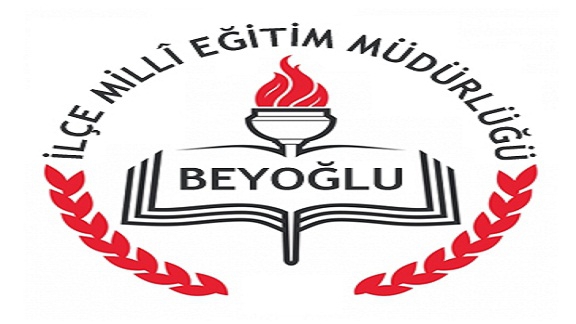 2017-2018 EĞİTİM ÖĞRETİM YILIBEYOĞLU İLÇE MİLLİ EĞİTİM MÜDÜRLÜĞÜİLKOKUL/ORTAOKUL/LİSEOKULUMDAN BEYOĞLU FOTOĞRAF YARIŞMASIŞARTNAMESİOKULUMDAN BEYOĞLU FOTOĞRAF YARIŞMASI ŞARTNAMESİ      Yarışmanın Amacı:	İlçemizde her sene yapılması planlanan bu fotoğraf yarışmasının temel amacı Beyoğlu’nda bulunan (okulların sınırları içinde) öğrencilerin fotoğraf sanatı aracılığıyla çevrelerini keşfetmelerini sağlamaktır. Ayrıca fotoğraf sanatı ile ilgili farkındalık oluşturmaktır. Bu yarışma ile okullarının bulunduğu çevreyi, tarihi ve coğrafi zenginliklerini öğrenci gözü ile farklı kişilerin görmesini sağlamaktır. Katılımcılar bu etkinlik aracılığıyla fotoğraf sanatına bir katkıda bulunacaklardır.       Yarışmanın Konusu:  Beyoğlu’ndaki okullarda öğrenim gören öğrencilerin okullarını ve okullarının çevrelerini merkez alarak (Fotoğraflar mutlaka okuldan çekilecektir) fotoğraf karelerinde yansıtmak. Öğrenciler okullarından çevrelerini fotoğraflayacaklardır.       Yarışmanın Hedef kitlesi1.Beyoğlunda bulunan özel - resmi tüm orta öğretim okullarında öğrenim gören öğrenciler  2.Beyoğlunda bulunan özel - resmi tüm ortaokullarda öğrenim gören öğrenciler 3.Beyoğlu’nda bulunan özel - resmi tüm ilkokullarda öğrenim gören öğrencileringönderdikleri eserlerden oluşacaktır.      Yarışma Eserlerinin Hazırlanması ve Teslim Şartları;Fotoğraflar sadece dijital formatta kabul edilerek değerlendirilecektir.Fotoğraflar JPEG formatında ve en az 4MB olmalıdır.Fotoğraflarda fotoğrafın orijinalini bozmayacak şekilde, ışık, renk, kontrast ayarlaması olmakla birlikte bunun dışında dijital müdahale ve manipülasyon kabul edilmeyecektir.DVD ya da CD ortamındaki fotoğrafların bozulması durumundan kurumumuz sorumlu değildir.Eserler yarışmanın konusuna uygun olmalıdırFotoğraf üzerinde tarih, isim, logo vb. gibi işaretler bulunmamalıdır. Kenar boşluğu ve paspartu olmamalıdır. Eserler katılımcılar tarafından bağlı oldukları okul müdürlüklerine teslim edilecektir. Okul müdürleri yarışmaya katılan eserleri en son 4 Nisan 2018   Salı günü ilçe milli eğitim müdürlüğü, özel büroya teslim edeceklerdir.Yarışmaya CD, USB ya da DVD ile katılanlar bunları bir zarf içinde teslim ederken zarfın üzerine; isim, soyadı, adres, telefon ve e-mail bilgilerini ekleyeceklerdir. Katılımcılar her bir eserleri için bir rumuz belirleyecekler ve fotoğraflarını tanımlayacaklardır. Örneğin bir katılımcının rumuzunun “çaydanlık” olduğunu ve 3 fotoğraf yolladığını düşünelim. Bu kişi her bir fotoğrafın adını: çaydanlık_1, çaydanlık_2, çaydanlık _3 olarak belirterek dijital kaydını yapacaktır.Eserlerin gönderilmesinde kaynaklanabilecek olası sorunlardan seçici kurul sorumlu olmayacaktır.      Katılım ŞartlarıYarışmaya katılacak okullar kendi derecesindeki okullar arasında değerlendirilecek ve her kategorideki okullar arasında derecelendirme ayrı ayrı yapılacaktır.Yarışmaya gönderilecek fotoğrafların daha önce herhangi bir yarışmada ödül almamış ve sergilenmemiş olması gerekmektedir; yarışma organizasyonları dışında sergilenmiş veya yayınlanmış olması ise yarışmaya katılım açısından engel teşkil etmez.Bu yarışmada ödül alacak veya sergilenecek olan fotoğrafın yarışmadan önce veya bu yarışmayla eş zamanda yapılan diğer bir yarışmada ödül ve sergileme aldığının tespit edilmesi halinde, bu yarışmada elde edeceği ödül ve sergileme iptal edilir, katılımcı hakkında ise kural ihlali işlemi uygulanır. Gönderilen fotoğraflar yarışmacı tarafından çekilmiş olmalıdır. Başkasına ait görüntülerin olduğu gibi veya kısmen kullanılması kural ihlalidir. Böyle bir durumun tespiti halinde yarışmacı hakkında kural ihlali işlemi uygulanır.Katılımcı, yarışma sonu teslim ettiği yapıtın tümüyle kendisine ait olduğunu ve tüm izinlerinin alındığını kabul, beyan ve taahhüt eder. Seçici kurul, katılımcıların fotoğrafları ile ilgili izinler ve telif haklarıyla ilgili herhangi bir sorumluluk kabul etmez.Yarışmada ödül alan eserler İlçe Milli Eğitim Müdürlüğü web adresinden duyurulacak ve katılımcılara mail yoluyla bildirilecektir. Değerlendirme sonrasında kural ihlali yaptığı anlaşılan katılımcıların ödül, unvan ve her türlü kazanımları geri alınır. Ödül yeri boş bırakılır. Ödül verilmişse, ödül sahibinin ödülü iade etmesi gerekir. Bu iptal durumu, diğer ödül almış ve/veya almamış yarışmacılara ise talep hakkı doğurmaz.Ödül ve sergilemenin iptal edilmesi halinde; iptal durumu, İlçe Milli Eğitim Müdürlüğü web adresinden düzeltme yapılmak suretiyle duyurulacak ve katılımcılara mail yoluyla bildirilecektir. Ödül alan ve sergilenmeye hak kazanan fotoğraflar sergi amaçlı olarak kurumumuz tarafından basılı hale getirilecektir. Sergilemelerde bütünlük oluşturmak için ödül alan ve sergilenmeye değer bulunan fotoğrafların yarışma yürütme kurulu tarafından gerekli görülen büyüklükte laboratuvar baskıları alınabilecektir.Herhangi bir nedenden dolayı, son katılım tarihi uzatılmış ise uzatılan bu zaman içerisinde çekilmiş fotoğraflar da yarışmamıza katılabilir.Düzenleyici kurum, bir başvurunun kurallara aykırı olduğunu tespit ederse başvuruyu geri çevirme yetkisine sahiptir. Yarışma son katılım tarihine bir hafta kalıncaya kadar düzenleyici kurul gerekli bulduğu durumlarda şartname üzerinde değişiklik yapma hakkını saklı tutar.Bu yarışmaya katılanlar, tüm katılım koşullarını aynen kabul etmiş sayılacaktır.Telif (Kullanım) Hakları:Katılımcı, ödül ya da sergilemeye hak kazanmış fotoğraflarının isminin, ya da eser adının kullanılması ile ilgili kullanım hakkını verdiğini peşinen kabul eder.Başkasına ait görüntülerin olduğu gibi veya kısmen kullanılması durumunda ortaya çıkabilecek telif hakkı ihlallerinin tüm hukuki sorumluluğu katılımcıya aittir. Yarışmaya gönderilen fotoğraflarda görünebilecek insanların, fotoğrafının çekilmesine ve bir yarışmaya gönderilmesine, fotoğrafın internette ve basılı yayın organlarında yayınlanmasına izin verdikleri kabul edilir. Söz konusu kullanımlarda ortaya çıkabilecek anlaşmazlıkların tüm sorumluluğu yarışmacıya aittir.     Not; Okullarımız ilk olarak yarışmanın koşullarına bağlı olarak kendi okullarında seçici bir kurul oluşturarak yarışmayı yapacaklardır. Okullarında ilk üç dereceye giren yarışmacıların eserleri ilçe yarışmasına katılacaktır. İlçemizde bulunan okullarımızın sahip olduğu görsel yapıya bağlı olarak kendi bünyelerinde dereceye giren öğrencilerine eserlerini zenginleştirmek amacıyla çekilen fotoğrafların aynı kareden fakat farklı zamanlarda çekilmesine imkân sağlayacaklardır ( örneğin yarışmaya giren başarılı öğrencinin çektiği resim, öğle saatlerinde çekildi ise öğrenciye imkân sağlanarak resmi sabah ve akşam saatlerinde de çekmesi sağlanacaktır)Yarışma Komisyonu:Celal YAVUZYILMAZ (Okul Müdürü) cyyfizik@hotmail.comBeyhan Ceylan (Okul Müdürü) beyceyy@gmail.comVural YILDIRIM (Müdür Yard.) vuralyildirim@gmail.com Seçici Kurul (Jüri)Timur Tahmaz (Fotoğraf Sanatçısı)Resul Çelik (Fotoğraf Sanatçısı)Hülya Çapkan (Fotoğraf Sanatçısı)(Komisyon jüriyi üyelerini değiştirme hakkına sahiptir).     Yarışma TakvimiYarışmanın Başlangıç Tarihi	: 14 Şubat 2018Bitiş Tarihi				: 6 Nisan 2018Jüri Değerlendirme			: 13 Nisan 2018Sonuç Bildirimi			: 20 Nisan 2018    Yarışma ile ilgili hedef kazanım;Yarışma sonucunda sergilenmeye layık bulunan eserler Beyoğlu Belediyesi Gençlik merkezinde ve Beyoğlu’ndaki farklı mekânlarda sergilenecektir.    Ödüller:Birinci		: 500 TL değerinde hediye çekiİkinci		: 300 TL değerinde hediye çekiÜçüncü	: 200 TL değerinde hediye çeki Ödüller her okul derecesinde ilk üç sıralaya giren yarışmacılara aynen uygulanacaktırOKULUMDAN BEYOĞLU FOTOĞRAF YARIŞMASI YÖNERGEYarışmanın adı “Okulumdan Beyoğlu”.Eserler mutlaka okuldan çekilmiş olmalıdır.Eserler okuldan değişik zamanlar dikkate alınarak çekilmelidir.Eserler daha önce herhangi bir yarışmaya katılmamış olmaları gerekmektedir.Eserlerin sergilenmesi, yarışmaya katılmasına engel değildir.Ön eleme okullarda yapılacaktır.Her okuldan ilçeye yarışma için en fazla üç eser gönderilecektir.Eserler aynı kişinin de olabilir. Bu durum okul seçici kurulun inisiyatifindedir.Eserler şartnamede belirtilen formatta, cd ye kayıt edilecek ve cd paketine rumuz yazılacaktır.